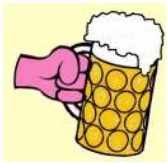 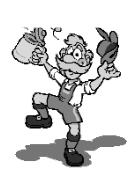 ROYAL FOOTBALL CLUB GRAND-LEEZ A.S.B.L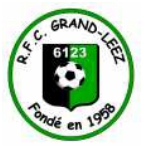 Matricule URBSFA  6123	Fondé le 6/6/1958.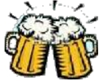 Chers amis, parents et sympathisants,Le RFC Grand-Leez est heureux de vous inviter cordialement à son repas traditionnel bavarois organisé le vendredi 25 janvier 2019 à partir de 19h00 à la buvette du foot.Au menu :	Choucroute ROYALE vin blanc, saucisse de Francfort, saucisson, lardfumé avec ‘’ ½ JAMBONNEAU’’ OU Saucisses de campagne compote, purée. DessertVenez nombreux participer à cette fête et réservez dès à présent votre repas, avant le dimanche 20 janvier, à l’aide du talon ci-dessous à remettre à la buvette ou, à communiquer  par téléphone soit à  Charles Franz 0472/385.201, Kindermans Pascal 0479/354.464 ou Dan Gheerardyn 0479/700.808, ou via le site www.football-grand-leez.be-----------------------------------------------------------------------------------------------------------------Royal Football Club Grand-leezSOUPER CHOUCROUTE DU VENDREDI 25 JANVIER 2018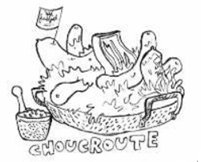 NOM : ………………………………………….CHOUCROUTE ADULTE	………. X 19 € = ……SAUCISSE COMPOTE ADULTE	………. X 14 € = ……….SAUCISSE COMPOTE ENFANT	………. X 7 € = ……….DESSERTA PAYER LE JOUR DU SOUPERRENSEIGNEMENTS ET RESERVATIONS : CHARLES FRANZ 0472/385201franz.charles@skynet.beKINDERMANS PASCAL 0479/354464kindermans.pas@gmail.com GHEERARDYN DAN 0479/700808 daniel.gheerardyn@skynet.be